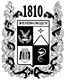 ПОСТАНОВЛЕНИЕадминистрации города-КУРОРТА железноводска ставропольского краяО внесении изменений в Правила землепользования и застройки города-курорта Железноводска Ставропольского края, утвержденные решением Думы города-курорта Железноводска Ставропольского края от 27 апреля 2018 года № 182-V	В соответствии с Градостроительным кодексом Российской Федерации, Воздушным кодексом Российской Федерации, Федеральным законом от
06 октября 2003 г. № 131-ФЗ «Об общих принципах организации местного самоуправления в Российской Федерации», законом Ставропольского края от
18 июня 2012 г. № 53-кз «О некоторых вопросах регулирования отношений в области градостроительной деятельности на территории Ставропольского края», Приказом Федерального агентства воздушного транспорта от
03 сентября 2018 г. № 726-П «Об установлении приаэродромной территории аэродрома гражданской авиации Минеральные Воды»  ПОСТАНОВЛЯЮ:1. Утвердить прилагаемые изменения, которые вносятся в Правила землепользования и застройки города-курорта Железноводска Ставропольского края, утвержденные решением Думы города-курорта Железноводска Ставропольского края от 27 апреля 2018 года № 182-V (с изменениями, внесенными решениями Думы города-курорта Железноводска Ставропольского края от
27 апреля 2018 года № 182-V, от 20 декабря 2019 г. № 334-V).2. Изложить в новой редакции с внесенными сведениями о границах приаэродромной территории аэродрома гражданской авиации Минеральные Воды согласно приложению к настоящему постановлению:2.1. Приложение 1 «Карта градостроительного зонирования»;2.2. Приложение 2 «Карта зон с особыми условиями использования территории». 2. Опубликовать настоящее постановление в общественно-политическом еженедельнике «Железноводские ведомости» и разместить на официальном сайте Думы города-курорта Железноводска Ставропольского края и администрации города-курорта Железноводска Ставропольского края в сети Интернет.3. Контроль за выполнением настоящего постановления возложить на первого заместителя главы администрации города-курорта Железноводска Ставропольского края Бакулина Е.Е.4.  Настоящее постановление вступает в силу со дня его официального опубликования.Глава города-курорта Железноводска Ставропольского края                                                                        Е.И. Моисеев				        			         УТВЕРЖДЕНЫ							          постановлением администрации							       города-курорта Железноводска							       Ставропольского краяИЗМЕНЕНИЯ, которые вносятся в Правила землепользования и застройки города-курорта Железноводска Ставропольского края, утвержденные решением Думы
города-курорта Железноводска Ставропольского края от
27 апреля 2018 года № 182-V1. Подраздел «Зоны с особыми условиями использования территорий» статьи 37 «Виды зон с особыми условиями использования территории, обозначенных на карте градостроительного зонирования» дополнить абзацем девятым следующего содержания:«- Приаэродромная территория.». 2. Статью 40 «Ограничения в использовании земельных участков и объектов капитального строительства в связи с установлением зон с особыми условиями использования» дополнить строкой 11 следующего содержания:Первый заместитель главыадминистрации города-курорта Железноводска Ставропольского края				    	 Е.Е.Бакулин              г.Железноводск№Приаэродромная территорияВ соответствии с Приказом Федерального агентства воздушного транспорта от 03 сентября 2018 г. № 726-П «Об установлении приаэродромной территории аэродрома гражданской авиации Минеральные Воды» город-курорт Железноводск входит в границы территории подзоны 6, режим которой исключает размещение на земельных участках объектов, способствующих привлечению или массовому скоплению птиц, в целях исключения их столкновения с воздушными судами, осуществляющими маневрирование в районе аэродрома.